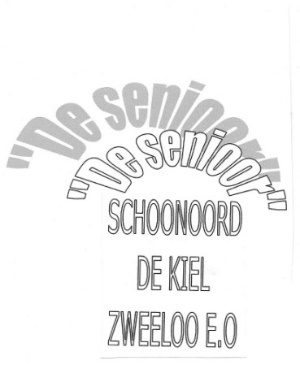       Nieuws om van te smullen Stamppot  -- Jaa lekker!!  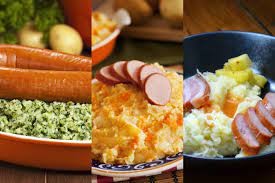 Woensdagmiddag:13 decemberAanvang 12.00 uurHerberg OpenluchtmuseumWe beginnen deze dag om 12.00 uur met een gratis consumptie.Om 12.30 zal het stamppot buffet klaar staan verzorgd door Lucas en Marjon.De eigen bijdrage voor deze middag is € 15.00 inclusief buffet, consumptie en een paar rondjes bingo. (Graag  gepast betalen)Opgeven voor deze middag voor vrijdag 1 december bij:Jopie Boudewijn- Rein Lycklema- Roelie Jakobs-    TrijnTangenberg  of Arie Aardema.We mogen met de auto en fiets tot aan de Herberg rijden.*** *** ***Verder willen wij u eraan herinneren dat we, zoals besloten tijdens de jaarvergadering van 1 maart jl., de  jaarlijkse contributie met ingang van 2024 verhogen naar € 30,= voor één persoon en € 55,= voor 2 personen die samenwonen. Voor de leden die een automatische incasso hebben zal dit bedrag conform worden aangepast. Het Bestuur.2024 ******2024Noteer even woensdag 10 januari de nieuwjaarsvisite met knieperties en rollegies en een drankje en een hapje.